„RÓŻYCZKI”BLOK TAMETYCZNY: „Ile nóg ma stonoga?”ŚRODA – 10.06.2020TEMAT DNIA:  „Pracowite pszczółki”Cele szczegółowe: Dziecko: Naśladuje sposób poruszania się wężaPrzeskakuje z jednego miejsca na drugie na jednej nodze Samodzielnie korzysta z toaletyWykonuje ćwiczenia poranneWie w jaki sposób powstaje miódDoskonali sprawności plastyczno-techniczneRysuje postać pszczoły krok po krokuPróbuje posługiwać się nożycami Układa obrazek w jedną całość Podejmuje próby samodzielnego wykonywania doświadczenia Witamy rodziców i dzieci z grupy „Różyczki”, niżej zamieszczamy propozycje zabaw na dziś.„Wąż na łące” – zabawa z elementami pełzania. Dziecko zamienia się w węża, wykonuje leżenie bokiem, z głową między wyprostowanymi rękoma. Zgina tułów i nogi, tak by przemieścić się na dywanie. „Z kwiatka na kwiatek” – Rodzic przykleja do podłogi taśmę tworząc z niej kwadraty (powinny być tak duże, aby zmieściły się w nich stopy dziecka) w odległości 20 cm jeden od drugiego. Dziecko stara się przeskakiwać na jednej nodze z  jednego kwadratu w drugi. „Czynności samoobsługowe” – usprawnianie umiejętności korzystania z toalety, rozbieranie się i ubieranie w łazience, spuszczanie wody po każdorazowym skorzystaniu z toalety.Ćwiczenia poranne: zabawy i ćwiczenia poranne zestaw XXVI            (do codziennego wykonywania w tym tygodniu) „Jak powstaje miód?” – oglądanie prezentacji multimedialnej.Link do prezentacji: https://www.youtube.com/watch?v=r65R8crNjigNa początku rodzic rozmawia z dzieckiem na temat pszczół. Uświadamia jak wygląda pszczoła, że są to bardzo pożyteczne zwierzęta, ponieważ dzięki nim mamy miód. Zapylają one także różne rośliny uprawiane przez człowieka, w tym drzewa owocowe.Po obejrzeniu prezentacji rodzic zadaje pytania dziecku, wspólnie starają się na nie odpowiedzieć.- Czy lubisz miód?- Jaki on ma smak?- Jaki kolor ma miód?„Wesoła pszczółka ”- zabawa plastyczna. Dziecko wykonuje postać pszczoły za pomocą rolki po papierze toaletowym. 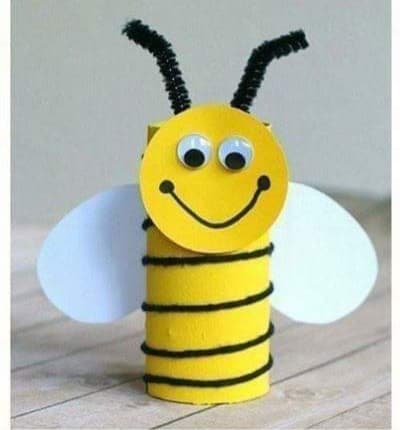 „Rysujemy pszczółkę” – dziecko z pomocą rodzica stara się narysować pszczółkę krok po kroku.Proszę kliknąć w poniższy link: https://youtu.be/88jCeLsYZ2Qhttps://www.youtube.com/watch?v=8XA8SEEzWe8„Ułóż obrazek” – dziecko koloruje obrazek, następnie przy pomocy rodzica  stara się go wyciąć i ułożyć zgodnie ze wskazówką. Załącznik nr.1 „Pływające kwiaty” – zabawa badawcza. 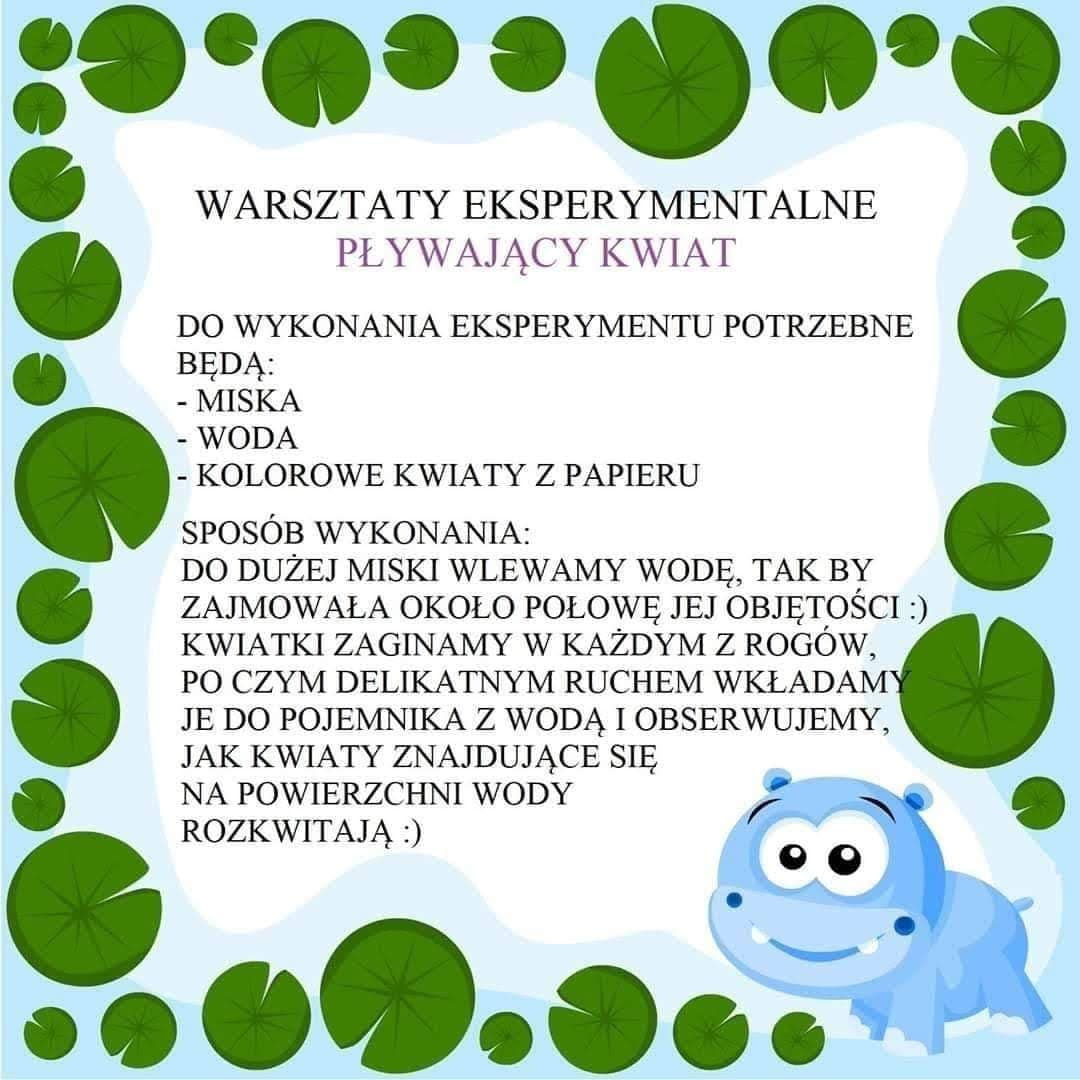                                                                                 Opracowała:                                                                            Agnieszka DereszLucyna ŚliżewskaProsimy o przesyłanie nam zdjęć,  krótkich filmików przedstawiających efekty pracy dzieci. Bardzo chętnie umieścimy je na stronie przedszkola. Dziękujemy, życzymy miłej zabawy.Załącznik nr. 1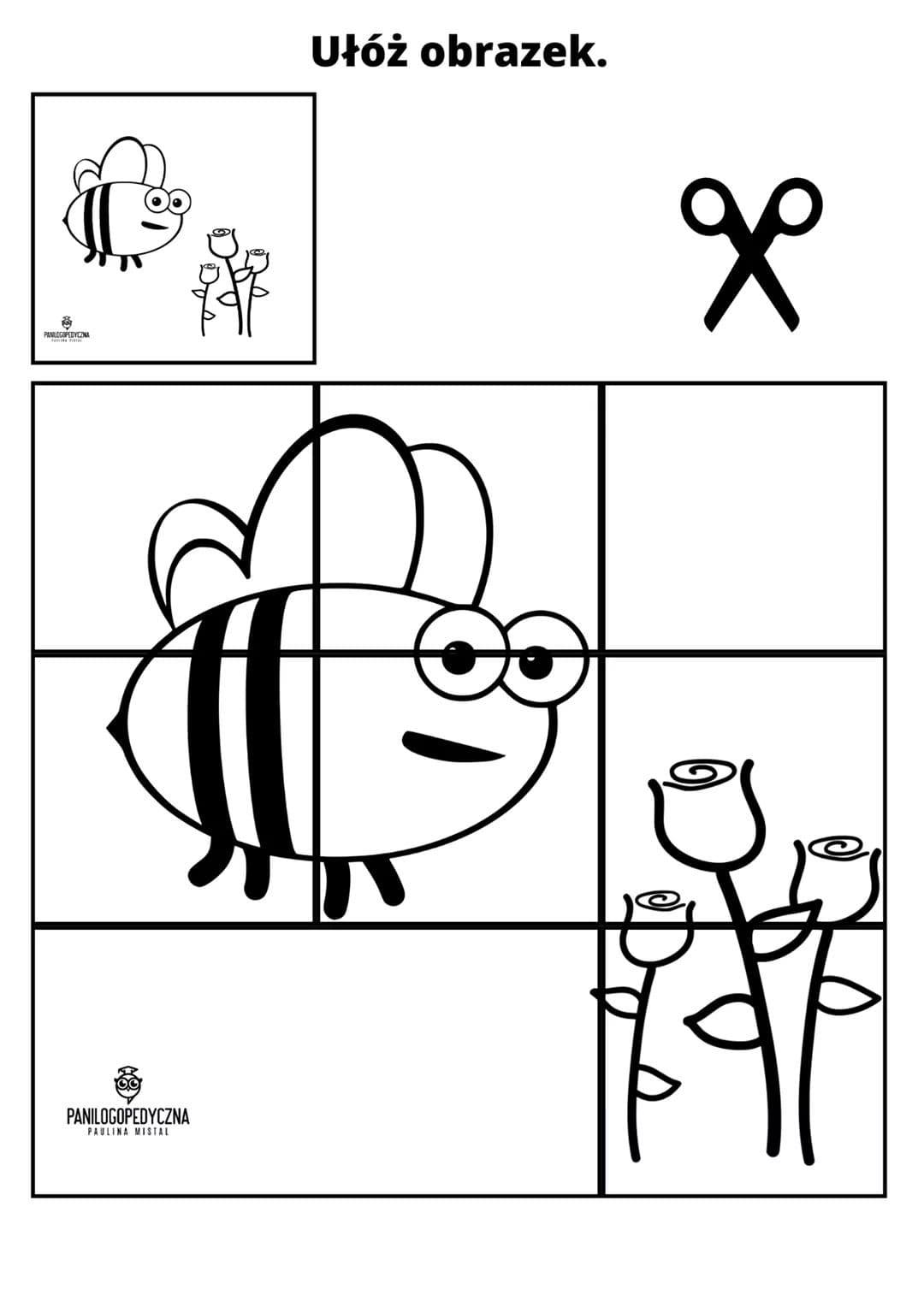 